Remote Learning Policy 2020-21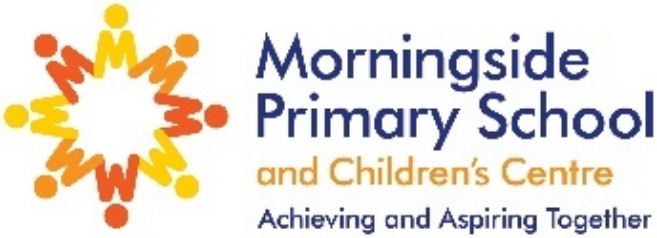 AimsThis Remote Learning Policy aims to:Ensure consistency in the approach to remote learning for all pupils (including SEND pupils) who are not in school, through use of quality online and offline resources Provide clear expectations members of the school community with regards to delivering high-quality interactive remote learning Align high-quality remote education as closely as possible with in-school provision.Ensure consistency of in-school education where staff are quarantined or self-isolating, but healthyInclude continuous delivery of the school curriculum, as well as supporting motivation, health and well-being, and parents Support effective communication between the school and families and support attendanceWho is this policy applicable to?All children being educated remotely during periods of National or local lockdown.A child (and their siblings if they are also attending Morningside Primary) who is absent because they (or a household member) are awaiting test results and the household is required to self-isolate. The rest of their school bubble are attending school and being taught as normal.A child whose whole bubble is not permitted to attend school because they, or another member of their bubble, have tested positive for Covid-19, as advised by PHE.A child who is medically advised to isolate due to being extremely vulnerable to Covid-19Teachers who are isolating due to a Covid-19 contact, but who are wellRemote learning will be shared with families when they are absent for Covid related reasons. Teachers who are isolating due to a Covid-19 contact will teach their class remotely.CurriculumThe curriculum offered by Morningside Primary School will continue to be ambitious and broad in all subjects during 2020-21. All curriculum areas have been reviewed and essential missed content from 2019-21 has been prioritised and assimilated into the 2020-21 curriculum. Due consideration has been given as to how gaps in core knowledge will be filled. In Reading, a new programme will be introduced giving children the opportunity to read a wider variety of texts. In Mathematics, a daily Maths Meeting will give children additional opportunities to practice additional areas of Maths outside the daily Maths lesson. Morningside will return to its normal curriculum in all subjects by the summer term 2021.Pupils will be assessed, both formally and informally, at appropriate intervals to establish starting points, monitor progress and support curriculum adaptation. Remote LearningRemote learning is fully integrated into the Morningside curriculum. This is outlined for each subject and year group in the appendices below. In the event of self-isolation or local/National lockdown, Morningside has the capacity to offer immediate remote education. The curriculum is carefully sequenced which facilitates the provision of high-quality online and offline resources.5.i Content and tools to deliver remote educationResources:High quality online tools for all children, Google Classroom (years 1 – 6), Google Sites (EYFS)Use of recorded videos and narrated PowerPoints for teaching and assemblies (asynchronous) Phone calls homeLive Google Meets sessions: year group, class and small group (synchronous)Printed learning materialsPhysical materials such as reading books and stationeryUse of carefully chosen school subscription sites: Times Tables Rock Stars, Numbots, Bug Club, Reading Plus, Read Write Inc, Oxford Owl, Spelling Shed5.ii Challenges to remote learningThere are a number of challenges faced by the Morningside Community when moving to remote learning:It is estimated that only 25% of our families have access to a laptop or desktop computer (for each child) with reliable internet access. We have distributed our DfE allocation of Chromebooks and reconfigured a number of laptops and tablets as netbooks to give to families who have no suitable device but do have a reliable internet connection. Routers and data SIMs have been provided for families who need internet access.Families often have only a tablet or a phone, and/or only one device and multiple children in different years. Our families have told us that they prefer a mix of pre-recorded videos and short live sessions. This is because they can choose when is the most suitable time for a child to watch a video lesson. These can also be accessed using a smartphone. Where families have no internet service or device, then Morningside will provide workbooks and printed work. Teachers and pastoral staff will maintain daily contact by telephone.6. Home-school partnershipMorningside School is committed to working in close partnership with families and recognises each family is unique and because of this remote learning will look different for different families in order to suit their individual needs.
 
Morningside School will provide online, telephone and in-person support for families on how to use Google Classroom and Marvellous Me as appropriate and where possible, provide personalised resources.
 
Where possible, it is beneficial for young people to maintain a regular and familiar routine. Morningside Primary School would recommend that each ‘school day’ maintains structure. Parents are encouraged to support their children to follow the timetable of the school day. Children have one screen-free afternoon of activities each week to promote physical activity.
 
We encourage parents to support their children’s work, including finding an appropriate place to work and, to the best of their ability, support pupils with work encouraging them to work with good levels of concentration.Every effort will be made by staff to ensure that work is set promptly. Work will be available on Google Classroom at 9:00am each day. Should accessing work be an issue, parents should contact school promptly and alternative solutions may be available. These will be discussed on case-to-case basis.All children sign an ‘Acceptable Use Policy’ at school which includes e-safety rules and this applies when children are working on computers at home.7 Roles and responsibilities7.i TeachersTo note: the suggested responsibilities below relate to where a local/national lockdown or where whole class/bubble is isolating and would be reduced when it is fewer children isolating and the majority of the class are in school.Morningside School provides refresher training and induction for new staff on how to use Google Classroom, Google Sites and Marvellous Me. 
 
When providing remote learning, teachers must be available between 8:45am and 3:45pmIf they are unable to work for any reason during this time, for example due to sickness or caring for a dependent, they should report this using the normal absence procedure. When providing remote learning, teachers are responsible for:Setting work:Teachers will set work for the pupils in their classes/year group. Year group teams can work together to provided recorded lessons but must have Google Meets/Zooms with their year group in the morning and own classes in the afternoonThe work set should follow the usual timetable for the class had they been in school, wherever possibleWeekly/daily work will be shared using Google Classroom (Years 1 – 6) and Google Sites (EYFS)Teachers will have live contact with children, using Google Meets or Zoom, each day, to provide explanations of new learning for children, unpick misconceptions, provide feedback, and teach small groups. Videos and high-quality curriculum resources will be available through Google Classroom and include those provided by our schemes of work e.g. White Rose Maths. Teachers will provide recordings of lessons using narrated Flipcharts/PowerPoints for pupilsTeachers will adjust the pace/difficulty of work, in accordance with normal classroom practice for all children including those with SEND.Current medium-term plans will be annotated to show the remote learning capability for each unit of workWork must be saved in teacher’s planning folders with dated file namesWhere teachers are self-isolating due to Covid-19 contact, they will use the above methods to maintain the in-school teaching for their class but will additionally provide live teaching for their class using Google Meets/ZoomDuring periods of local/national lockdown: 1 teacher per year group in school teaching critical worker and vulnerable children; one teacher teaching remotely, on a one-week rota; follow the M class timetable for both classes; teaching in school follows M class timetable and usual (Covid) expectations; all planning/PowerPoints/Google Slides documents to be saved on Google DriveProviding feedback on work:Reading and maths work – teachers will provide answers and feedback during the afternoon class meeting. Writing and foundation subjects- all completed work submitted by 1pm to be guaranteed teacher response and comments by 3:45pm. Comments can be typed or recorded using Mote.Tasks submitted by 3.30pm will be commented on by the end of the week.Keeping in touch with pupils who are not in school and their parents:If there is a concern around the level of engagement teachers should inform a member of SLT who will ensure that the pupil/s parents are contacted via phone to assess whether school intervention can assist engagement. Log any issues on the Phone Log tab of the Attendance LogAll parent/carer emails should come through the class email account (e.g. class5S@morningside.hackney.sch.uk) Any complaints or concerns shared by parents or pupils should be reported to a member of SLT; for any safeguarding concerns, refer immediately to the DSL using My Concern7.ii Teaching Assistants
Teaching assistants must be available between 8:30am and 3:30pm. If they are unable to work for any reason during this time, for example due to sickness or caring for a dependent, they should report this using the normal absence procedure. During the school day, teaching assistants must complete tasks as directed by a member of the SLT.They must attend the daily class Google Meets sessions.When not in school, teaching assistants run daily interventions sessions for specific pupils over Google Meets or Zoom e.g. Jump into Reading, SaLT7.iii Senior LeadersAlongside any teaching responsibilities, senior leaders are responsible for:Co-ordinating the remote learning approach across the school including daily monitoring of engagement.Providing staff with the tools and resources to provide effective remote teaching, including:a school laptop with remote access to school systemslogin details and access to pupil accounts for all appropriate e-learning platformsa class email addresstraining to use Google Classroom, Google Meets and any other appropriate elements of the Google Suite, e.g. Google forms for setting assessmentstraining to make narrated PowerPoints into videostraining to save flipcharts and PowerPoints in pdf form to make them easier to access remotelydesigning a comprehensive, broad, well planned, and well-resourced curriculum which sets out what is to be learned when. The curriculum maps will show what should be being learned during any period of lockdown or isolationrecorded assemblies for remote learningmaintain Google Drive planning systemsShare documents using Google Drive for remote accessMonitoring the effectiveness of remote learning – explain how they’ll do this, such as through regular meetings with teachers and subject leaders, reviewing work set or collecting feedback from pupils and parentsMonitoring the security of remote learning systems, including data protection and safeguarding considerationsEnsuring that the current curriculum is carefully planned and mapped throughout the year to build knowledge and skills incrementally. There is complete clarity about what is intended to be taught and practised in each subject, and when it is to be taught. This will enable a smooth transition from in-school learning to remote earningSupporting the class teacher with the provision of home learning for individual children who are isolating (where the class teacher is in school teaching the class).7.iv Designated safeguarding leadThe DSL is responsible for managing and dealing with all safeguarding concerns. For further information, please see the Safeguarding and Child Protection Policy and addendum. 7.v TurnItOn IT Technicians TurnItOn technicians are responsible for:Fixing issues with systems used to set and collect workHelping staff with any technical issues they’re experiencingReviewing the security of remote learning systems and flagging any data protection breaches to the data protection officer7.vi The SENCO Liaising with the TurnItOn technicians to ensure that the technology used for remote learning is accessible to all pupils and that reasonable adjustments are made where required.Ensuring that pupils with EHC plans continue to have their needs met while learning remotely, and liaising with the headteacher and other organisations to make any alternate arrangements for pupils with EHC plans and IHPsIdentifying the level of support needed for children on the SEND register7.vii The Finance and Admin Officer Ensuring value for money when arranging the procurement of equipment or technology.Ensuring that the school has adequate insurance to cover all remote working arrangements.7.viii Pupils and parentsStaff can expect pupils learning remotely to:Complete work to the deadline set by teachersSeek help if they need it, from teachersAlert teachers if they’re not able to complete workStaff can expect parents with children learning remotely to:Make the school aware if their child is sick or otherwise can’t complete workSeek help from the school if they need it Be respectful when making any concerns known to staff7.ix Governing Board/Morningside LABThe Morningside LAB is responsible for:Monitoring the school’s approach to providing remote learning to ensure education remains as high quality as possibleEnsuring that staff are certain that remote learning systems are appropriately secure, for both data protection and safeguarding reasons8 Links with other policies and development plans This policy is linked to our:Safeguarding and Child Protection Policy Behaviour policyData protection policy and privacy noticesOnline safety acceptable use policy Code of Conduct for Phone calls, Video conferencing and recorded video Agreements for Google ClassroomAppendicesAppendix 1: Learning OverviewEYFSKS1*  only set work for the current focus curriculum areaKS2SENDChildren with SEND will have individual learning packages. These will include signpost to specific sessions provided by Oak Academy and small group synchronous intervention sessions.Appendix 2: Year Group Specific Remote Learning NurseriesReceptionYear 1 remote learning overviewSingle child isolatingPaper provision pack suitable for Year 1Work provided on Google Classroom by SLTTeacher isolating due to contact Teach over Google Meets – stick to class timetable where possibleGeneral provisionLogins sheet (with all logins and website addresses)Homework book for recording work and stationery packreading book and home reading record; books can be changed weeklyMorning Google Meet to go through provision and problem solve, daily subject focus and storyAfternoon Google Meet for feedback and answersLive small group reading and Maths sessionswork offered follows school timetableYear 2 remote learning overviewSingle child isolatingPaper provision pack suitable for Year 2Work provided on Google Classroom by SLTTeacher isolating due to contact Teach over Google Meets – stick to class timetable where possibleGeneral provisionLogins sheet (with all logins and website addresses)Homework book for recording work and stationery packreading book and home reading record; books can be changed weeklyMorning Google Meet to go through provision and problem solve, daily subject focus and storyAfternoon Google Meet for feedback and answersLive small group reading and Maths sessionswork offered follows school timetableYear 3 remote learning overviewSingle child isolatingPaper provision pack suitable for Year 3Work provided on Google Classroom by SLTTeacher isolating due to contact Teach over Google Meets – stick to class timetable where possibleGeneral provisionLogins sheet (with all logins and website addresses)Homework book for recording work and stationery packreading book and home reading record; books can be changed weeklyMorning Google Meet to go through provision and problem solve, daily subject focus and storyAfternoon Google Meet for feedback and answersLive small group reading and Maths sessionswork offered follows school timetableYear 4 remote learning overviewSingle child isolatingPaper provision pack suitable for Year 4Work provided on Google Classroom by SLTTeacher isolating due to contact Teach over Google Meets – stick to class timetable where possibleGeneral provisionLogins sheet (with all logins and website addresses)Homework book for recording work and stationery packreading book and home reading record; books can be changed weeklyMorning Google Meet to go through provision and problem solve, daily subject focus and storyAfternoon Google Meet for feedback and answersLive small group reading and Maths sessionswork offered follows school timetableYear 5 remote learning overviewSingle child isolatingPaper provision pack suitable for Year 5Work provided on Google Classroom by SLTTeacher isolating due to contact Teach over Google Meets – stick to class timetable where possibleGeneral provisionLogins sheet (with all logins and website addresses)Homework book for recording work and stationery packreading book and home reading record; books can be changed weeklyMorning Google Meet to go through provision and problem solve, daily subject focus and storyAfternoon Google Meet for feedback and answersLive small group reading and Maths sessionswork offered follows school timetableYear 6 remote learning overviewSingle child isolatingPaper provision pack suitable for Year 6Work provided on Google Classroom by SLTTeacher isolating due to contact Teach over Google Meets – stick to class timetable where possibleGeneral provisionLogins sheet (with all logins and website addresses)Homework book for recording work and stationery packreading book and home reading record; books can be changed weeklyMorning Google Meet to go through provision and problem solve, daily subject focus and storyAfternoon Google Meet for feedback and answersLive small group reading and Maths sessionswork offered follows school timetableAppendix 3: TimetablesYear 1							   Year 2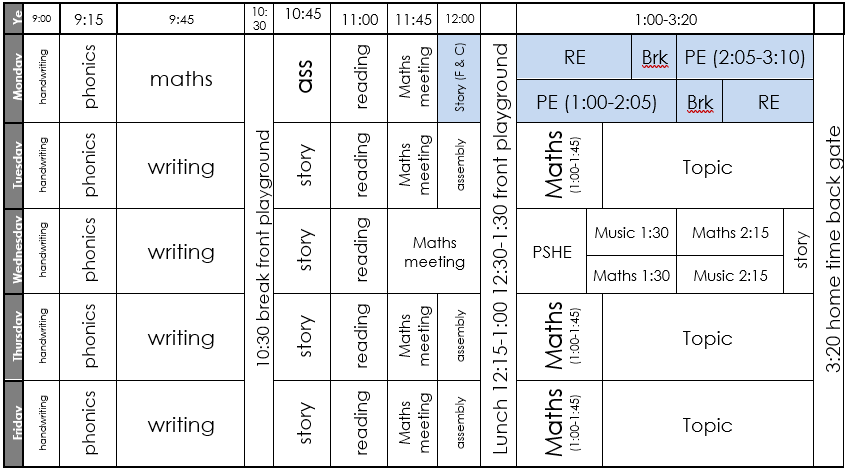 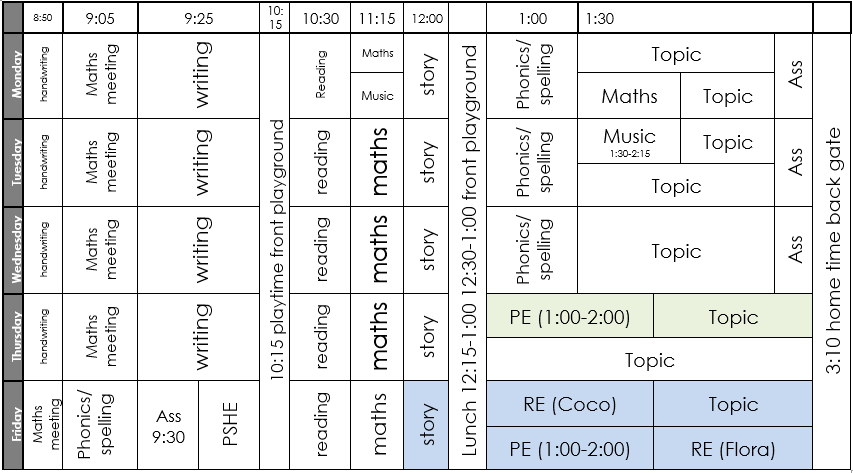 Year 3							    Year 4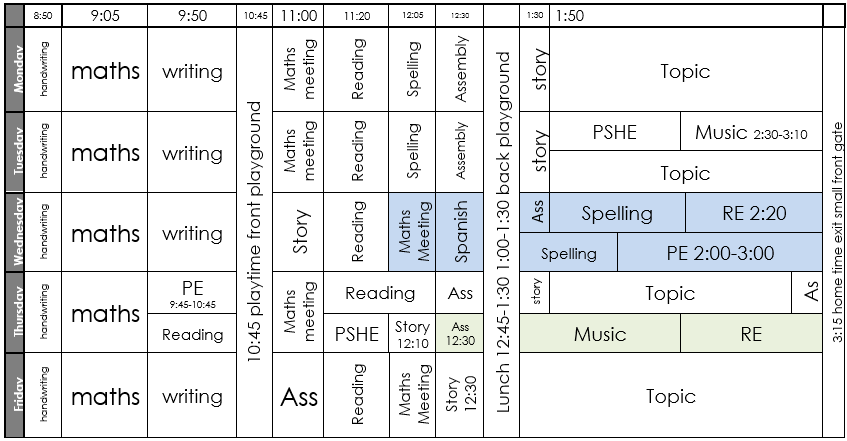 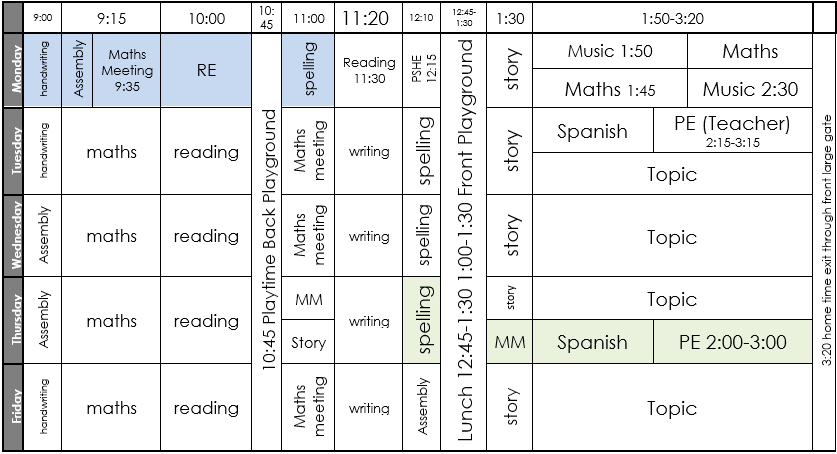 Year 5							    Year 6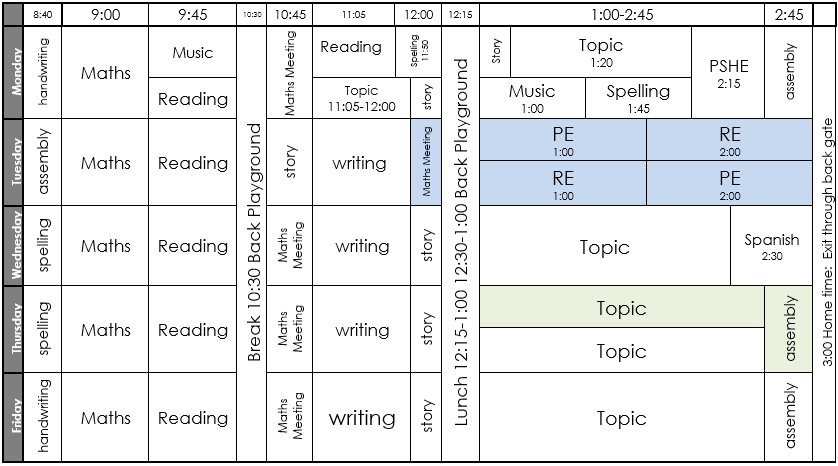 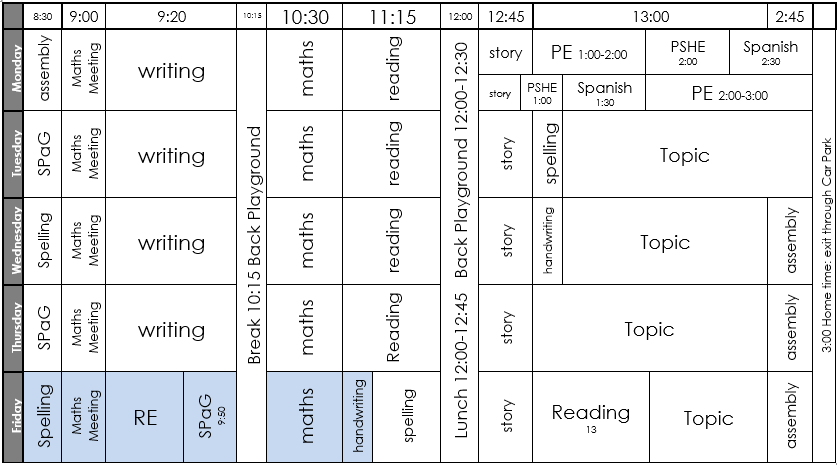 Reception						     Nursery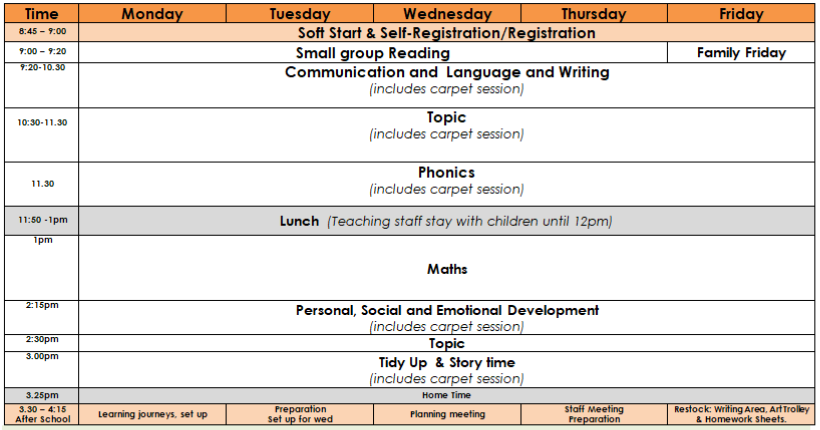 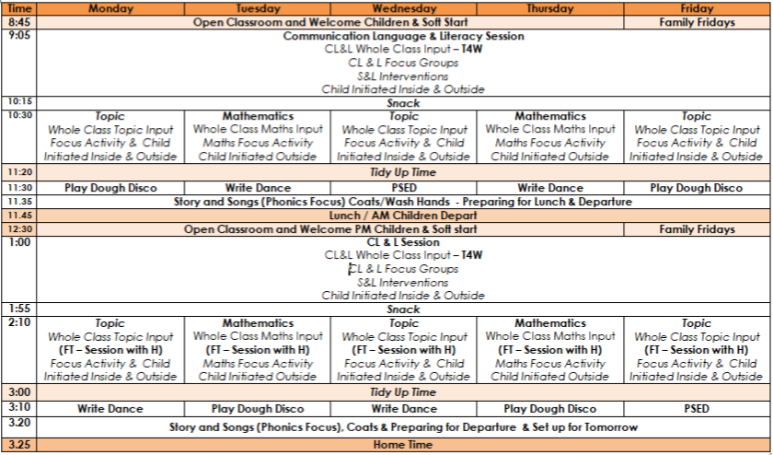 Appendix 4: Guide to making a narrated PowerPointYou can also record narrated Flipcharts/PowerPoints in Zoom – see belowMake a normal PowerPoint with all your lesson materials. You can use animations and transitions if you wish, but simpler is usually better.Click on the Slide Show tab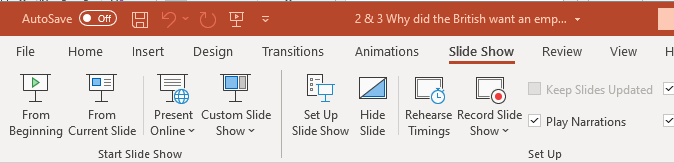 Click on the arrow under Record Slide Show and choose the Record from the Beginning option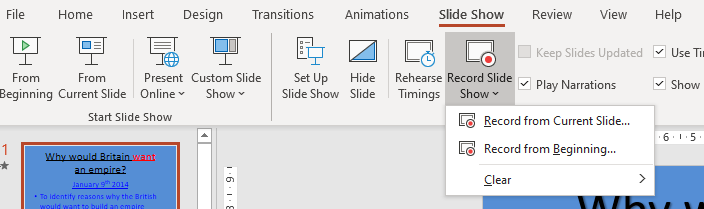 You will see a screen like this; you should be at the bottom right. There are tools to annotate the PowerPoint under the main slide. 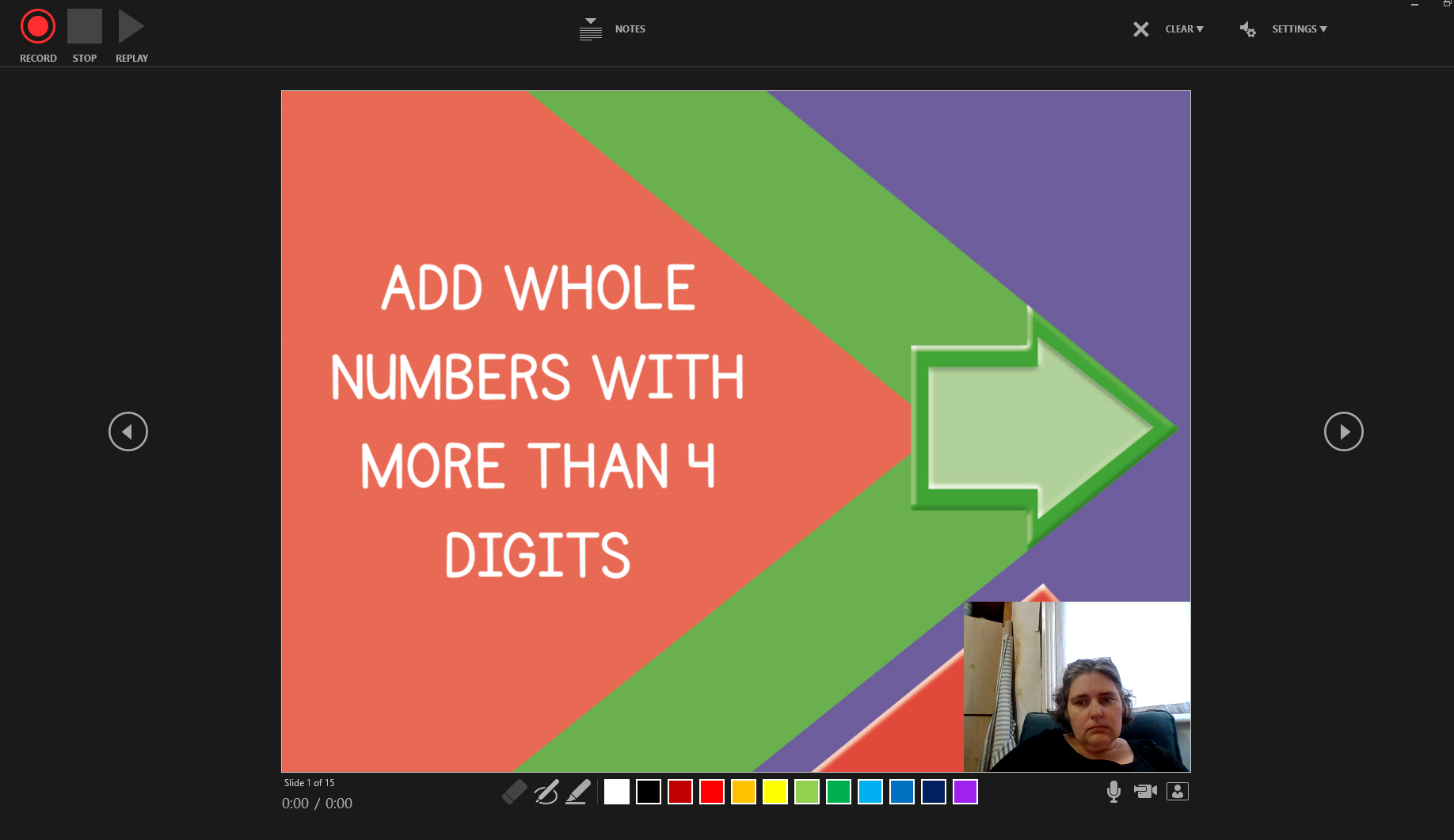 Press the red record button in the top left-hand corner.Click on each slide as you normally would to bring up different sections of each slide. Talk about each slide and explain what is being learnt just as you would do in a lesson. Annotate using the tools. Avoid placing content in the bottom right-hand corner.Move onto the next slide by clicking the right arrow. Click stop when you have finished recording.Watch it back to check that you are happy with it.You can rerecord individual slides; choose Record from Current SlideSave the PowerPoint as usual.Then save the PowerPoint as a video using the options below. This can take quite a while.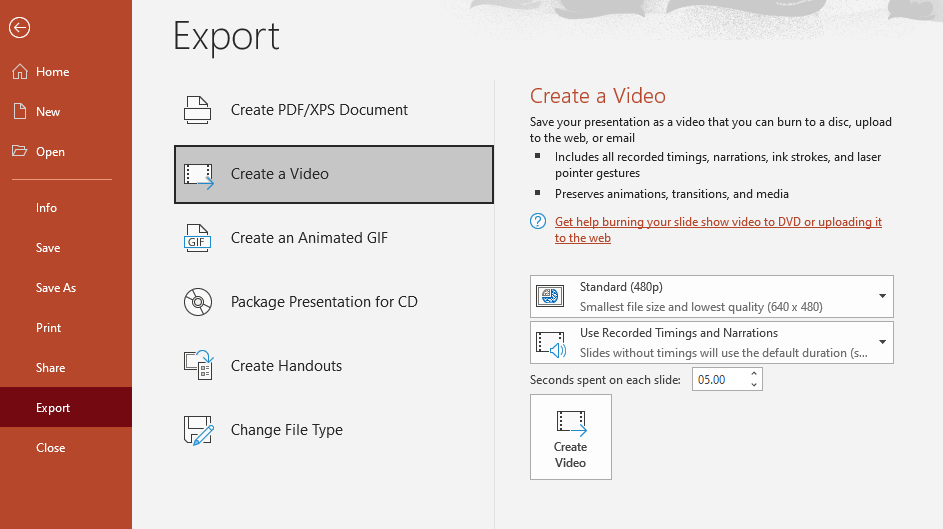 Other recording softwareZoom – start a meeting with yourself and record. Start recording after you have shared your screen.It is easier to use Google Slides with Google Classroom. The simplest way to record these is using Zoom.1.	Start a Zoom meeting on your own.2.	Share your screen and ensure that you are happy with what you can see – there is a pointer in Google Slides that you can use to highlight parts of the screen.3.	Use the menu at the top of the screen to start recording.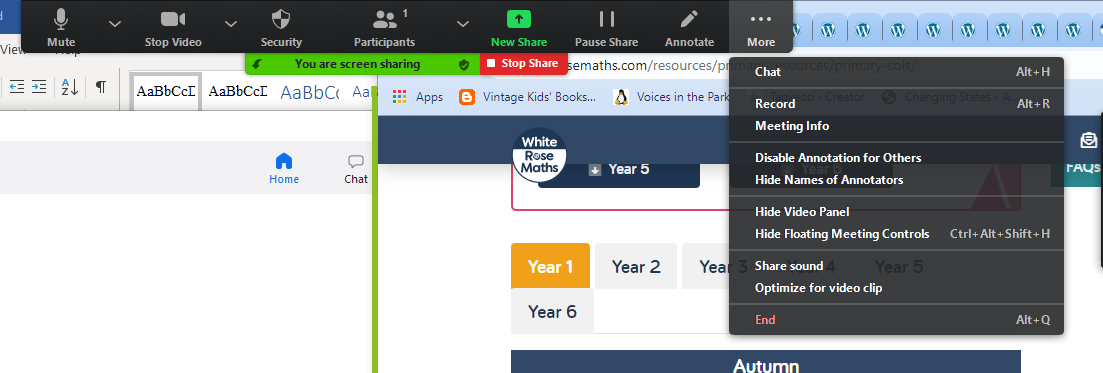 4.	Don’t worry about being perfect! Rehearse what you are going to say before you record it and try to do it first take.5.	Use the menu at the top of the screen to stop recording before you stop sharing your screen.6.	Stop the screen share7.	End the meeting.8.	Zoom will save a copy of the video which you can then upload.Loom – this can be used as a Google Chrome extension and works well when recording Google Slides. It has basic editing features.Appendix 5: Setting work on Google ClassroomMake sure that you are in the Classwork section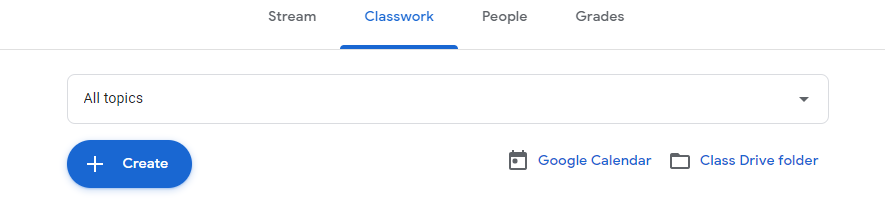 Use the Create button to choose what to add.  See below for a guide to the different options.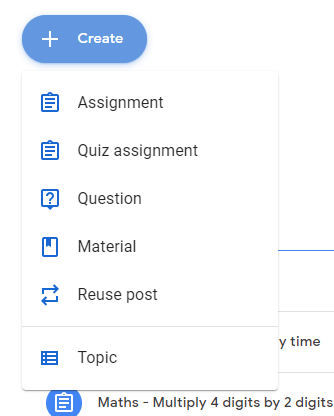 First create a new topic. Work should be saved in a folder for each day e.g. Friday 02.10.20. So create a new topic for each day. Use the format dd.mm.yyIn any work created you should include the following: 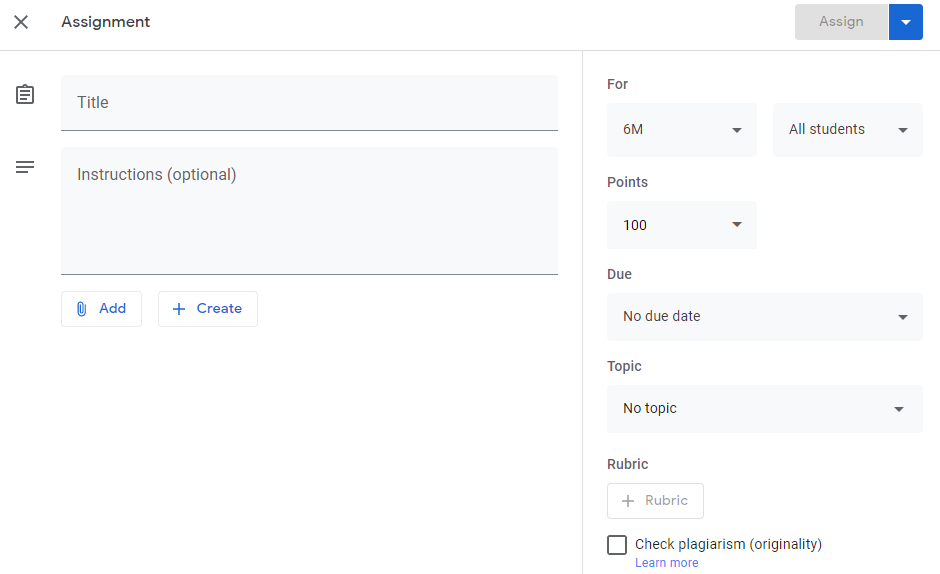 If you are setting work for both classes in your year group – you can choose multiple classes by clicking the arrow here: This will bring up a list of all the classes to choose from.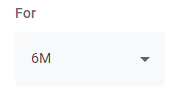 Click the arrow next to all students to set work for specific children; this will support differentiation.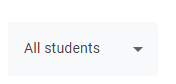 Set the points to ungraded or to a specific number if it is something like an arithmetic test.Set a due date for the next door or the next day you have that subjectSet the topic to the dated folder you have created for that day’s workUse the add button to add files: 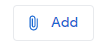 Use the create button to create forms and documents that the children can type directly onto: 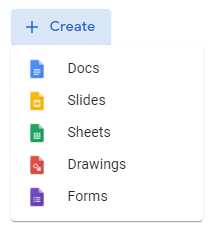 Once you have created a document then select ‘make a copy for each student’. This will give each child their own copy to work onWhen you are ready to assign the work, you can assign it straight away if it is work for that day. If the work is for a day in the future, then schedule the assignment using the arrow next to the assign button and select schedule.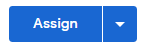 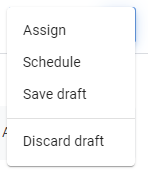 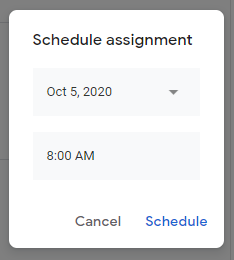 Choose the date and time you wish to schedule the work for.Different types of work to createChoose one of the following categories for the work you assign.assignment – a general category that you can attach documents to. This is the most useful categoryquiz assignment – has a form automatically attached which you can use to collect answers. You can also input the correct answers to turn this into a self-marking quiz. The first question on the form needs to be ‘name’ or you won’t know whose work is whose. You access the answer sheets by clicking on the 9 dots symbol and selecting forms.question – this is used to ask one short answer or multiple-choice question to the group. Switch off the ability for children to respond to each other. You can still add documents and create docs to support this.material – this is useful for posting information that is not work e.g. your class timetablereuse post – this lets you reuse a post that you have already posted elsewhereGiving feedbackIn the grades tab, you will see a table of all the children and task set. You will see what has been turned in (it will either say turned in or _/100). Click on the 3 vertical dots to the right (these will appear when you hover over them) and then click on view submission. You will then be able to comment on the work in the private comments section.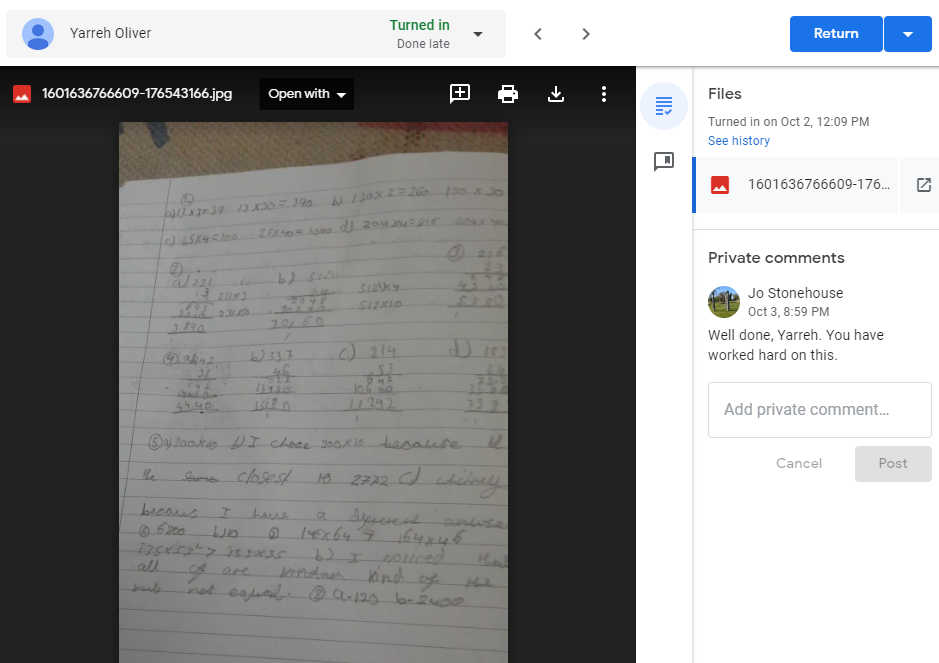 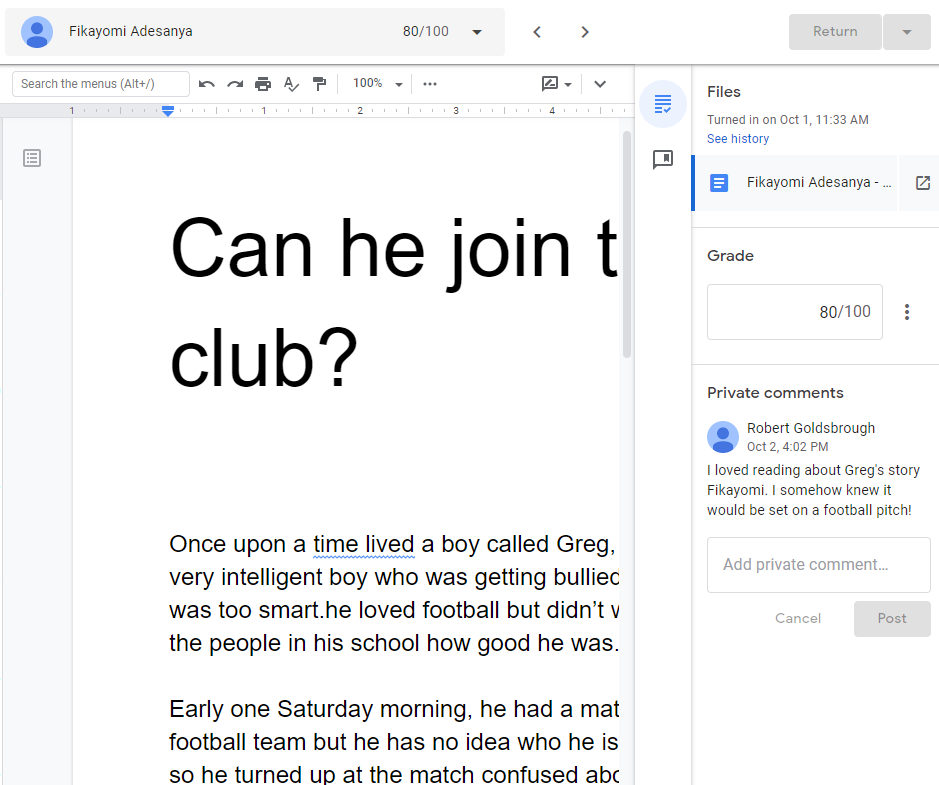 Hosting a meetingScheduling and hosting the meeting:Send a Marvellous Me and post a message in the stream for both classes, between 1 hour and 30 minutes before the meeting to remind families that the meeting is going to happen.To schedule the same meeting for both classes in a year group, the ‘remote learning’ teacher should generate a Meet Link in their setting page (ensure that this is NOT visible to students). Then share the link with the children using the stream for each class. You should schedule the message so that it becomes visible at the start time of the meeting. You MUST be ‘in’ the meeting before the children, there is no waiting room.  After the meeting, delete the meeting link from the stream as the links remain live even after the meeting is over. Make sure that all children leave the meeting before you close it. You can keep using the same link for each meeting.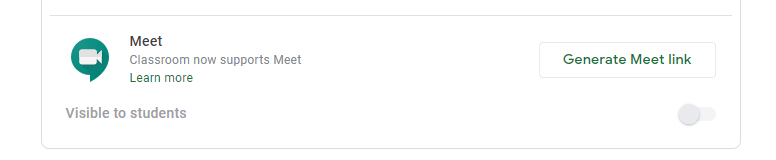 The message in the stream should say: Here is the link for today’s morning/afternoon meeting: link address.  Just click on the link to start the meeting. The meeting will start at x time and end at x time.The meetings should be open for 30 minutes. Children do not have to stay online for the whole time if you have already shared everything with them. The family may need the device for another child to attend a different meeting.During the meeting ask all children to mute their microphones: ensure that you have seen each child with their video switched on. You can ask children to unmute if they need to speak.Ensure that all children are not eating or drinking and are appropriately dressed. Take a register using the Google Sheet provided; this will be monitored by the pastoral team. Using the Google extension will support you to take the register Any child who has not attended the morning session, must receive a phone call after the meeting. SIM cards will be provided for class teachers to use to do this; withhold your private number. If there is any family that cannot be contacted, please refer them to the Pastoral team. If the family are having difficulty with accessing the meetings due to Wi-Fi or hardware issues, please let the pastoral team know as soon as possible. The class teacher and children in school should attend the morning Google Meet.Meetings must be recorded by the host teacher.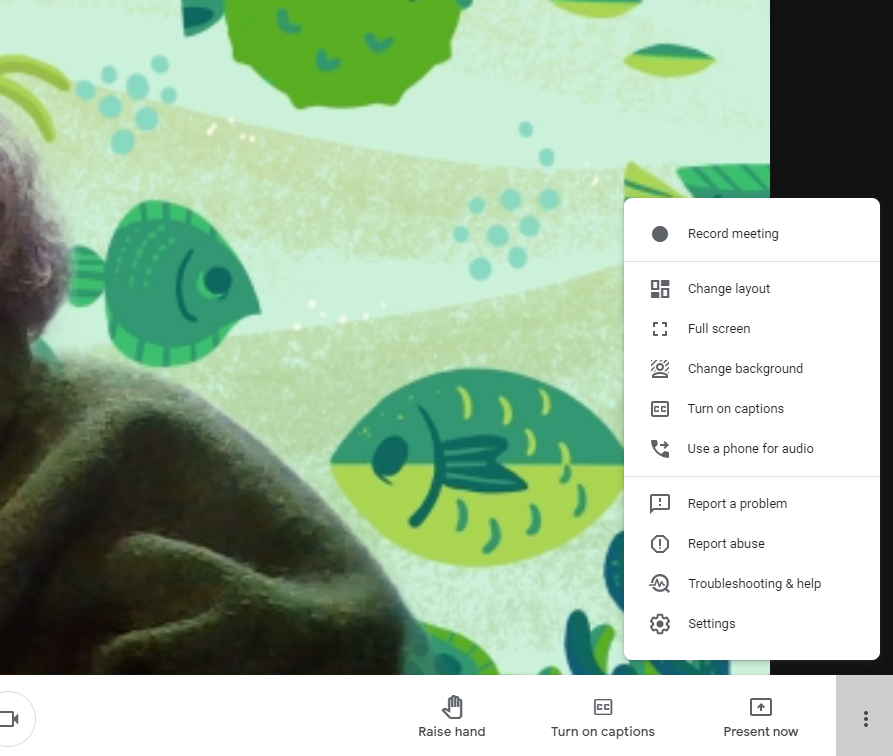 Meeting FocusAddendumLeave the meeting link up for the duration of the meeting - some children will join after their siblings have been to their class meetings which overlap yours.
Meeting links: Please make sure you use the meeting link generated in settings not the one you can see when you start the meeting. It will look like this and must have the word ‘lookup’ in it: 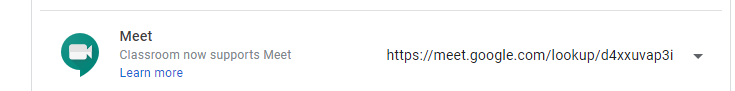 This link contains the code to the meeting automatically and should not require children to input an additional code. If anyone is asking for the code in the stream, then this is the gobbledigook after the final /.Supporting your pupils to complete and hand in workThey need to look on the classworks stream to find their work, then click on the piece of work they are going to do and then on view assignment at the bottom: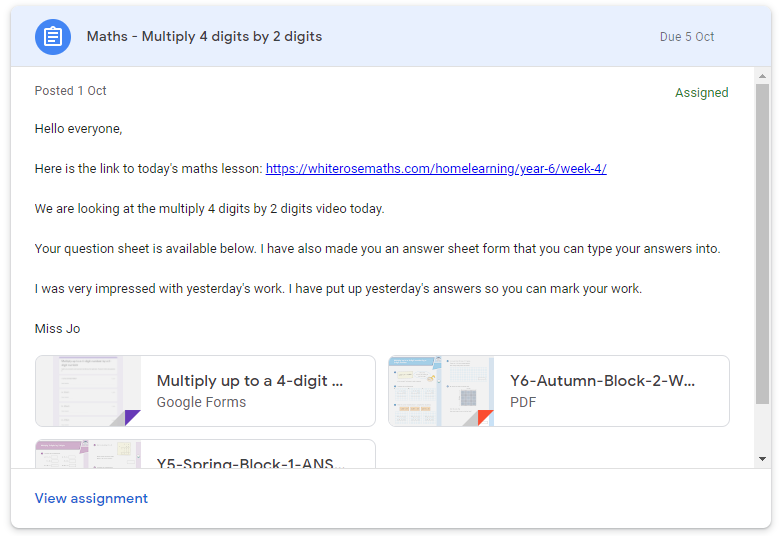 They should then open the documents to view the work. To complete the work they can work on paper and photograph it and upload the photo, work in a document that has been created for them or use ‘add or create’ to make their own document to work in. 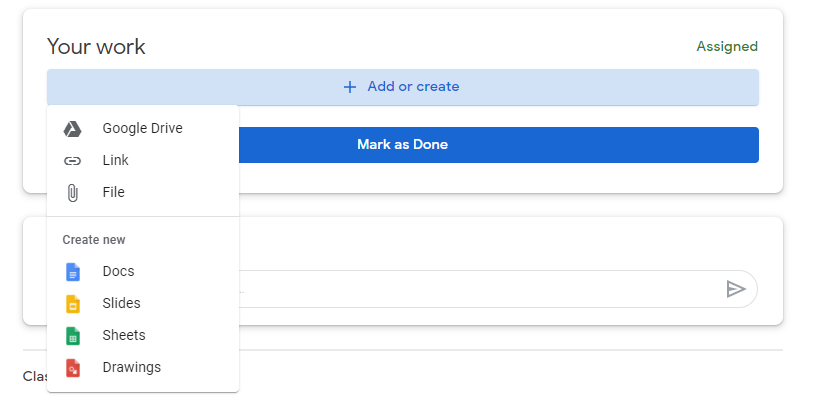 If they are working in a Google Doc then they must click ‘turn in’ when they have completed their work.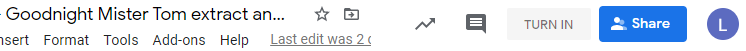 They should then click ‘Hand in’ on the assignment screen.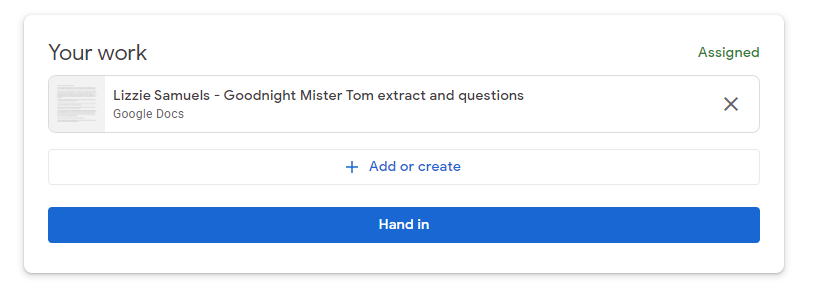 and again here: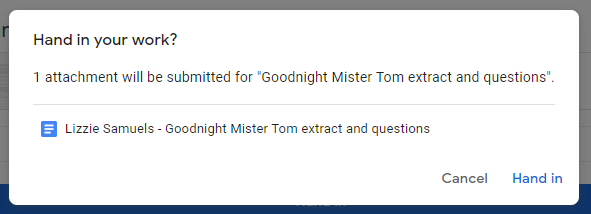 If they are uploading their work, then they should click ‘mark as done’ when it has been uploaded. They should also click this if they have done their work but cannot upload it so that you know they have completed it.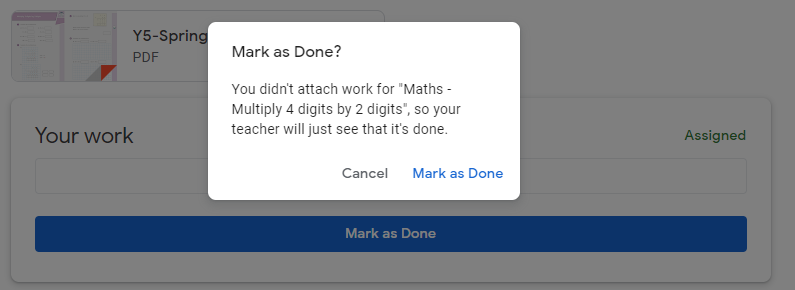 Children can also complete their work in their homework book and bring this to the afternoon meeting/small group sessions.Appendix 6: Google Sites (EYFS)A Google Site is a basic website design tool. This is used to share daily learning videos and resources for EYFS children and families. A good guide to using the product can be found here: https://support.google.com/sites/answer/6372878?hl=enAll content shared on the site must have the permissions set to everyone can view.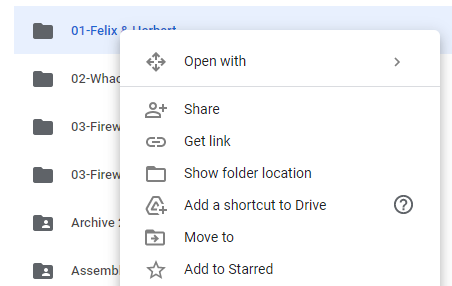 Choose shareSelect ‘change link to Morningside Primary School’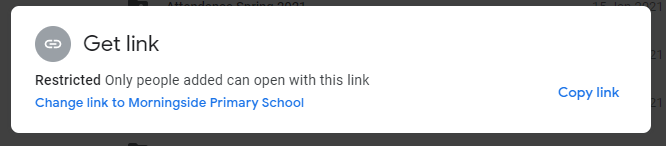 Click the small arrow to the right of Morningside Primary School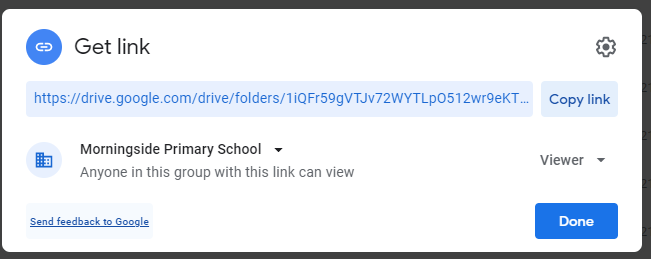 Select ‘Anyone with the link’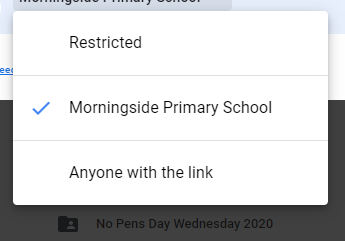 Appendix 7: Useful Extensions and Maths Resource SitesZoom scheduler – adds Zoom to your calendar and makes it easier to set meetingsGrammarly – online grammar checkerLoom – screen recording – convert to an educators’ account for freeEmoji keyboardBitmoji – add your Bitmoji to Google ClassroomMote – leave recorded feedback for childrenJamboard – on screen whiteboard (included in G-Suite)Maths manipulativesMaths BotMath Learning CentreToy TheatreNurseriesLearning Packs to be delivered/taken home covering main curriculum areas (10 day isolation)Daily contact with teachers via Zoom to share news, songs and storiesGoogle Sites (Rainbow and School) to share the following:A daily recorded pre-phonics activityA daily pre-recorded Maths activity ReceptionCGP Learning Packs covering phonics, maths and writing to be delivered/taken home covering main curriculum areas. These should be annotated to show which sections to complete to match the missed in-school curriculum (10 day isolation)Daily contact with teachers via Zoom to share news, songs and storiesTwice weekly small group reading lessonsA Google Site to share the following:A daily recorded phonics lessonA daily link to an appropriate Maths lessons e.g. White Rose Maths session or NumberstacksLinks to Oak Academy EYFS units where appropriateSubjectRemote teaching and learning provisionPrinted ResourcesSchool Subscription sitesReadingdailyDaily phonics lesson recorded by teacherDaily story shared by teacherDaily RWInc reading session in small groupsFeedback during daily meetingBooks at appropriate levelBug ClubOxford Owls: RWIncWriting4 x weeklyIntroduction from class teacher over Google MeetsFlipcharts annotated for pupil use and shared via Google ClassroomAnnotated and narrated PowerPointsChildren upload work to Google ClassroomTeaching units and coverage precisely mapped Individual and small group feedbackWriting grids with pictures from current story stimulus/ word matsCGP booksSpelling bookletMathsdailyWhite Rose Maths scheme followedLinks to daily home learning video saved in Google Classroom and on school websiteTeachers talk through learning and support children in Google Meet sessionFeedback during daily meetingSmall group sessionsCGP books: children directed to specific sectionsWhite Rose resources for appropriate units of workNumbotsTimes Tables Rock StarsScience, History or Geography*3 x weeklyTeaching units and coverage precisely mappedTeacher input videos/pdfs/narrated PowerPoints saved in Google ClassroomChildren’s work and activities saved in Google ClassroomTeacher to talk through work during Google Meet sessionsOak Academy sessions where appropriateIndividual and small group feedbackWorksheets if appropriateKnowledge organiserComputingweeklyUnits linked to Oak AcademyCodingREweeklyTeaching units and coverage precisely mappedTeacher input videos/pdfs/narrated PowerPoints saved in Google ClassroomChildren’s work and activities saved in Google ClassroomTeacher to talk through work during Google Meet sessionsOak Academy sessions where appropriateIndividual feedbackWorksheets if appropriateDT*weeklyrecorded lessons/flipchart saved weekly by the specialist teacherDrawing activity calendarlessons will take into account materials that children can easily access at homeArt*weeklyrecorded lessons/flipchart saved weekly by the specialist teacherDrawing activity calendarlessons will take into account materials that children can easily access at homeMusicweeklyRecorded session from music teacherCharangaPEweeklyTeacher to introduce a fitness challenge during Google Meet sessionMonthly activity calendarJoe WicksPSHEweeklyJigsaw materials saved to Google ClassroomWeekly PSHE focused assemblyPSHE focus Google Meet sessionPurple MashSubjectRemote teaching and learning provisionPrinted ResourcesSchool Subscription sitesReadingdailyFocus texts and extracts shared on Google ClassroomActivity sheets shared on Google ClassroomTeacher to outline learning and give feedback during Google Meet sessionDaily story shared by teacherSmall group lives sessionsReading ExtractsComprehension QuestionsVocabulary ActivityBooks at appropriate levelBug ClubReading Plus (Ys 5/6)Writing4 x weeklyIntroduction from class teacher over Google MeetsExtracts and video prompts for writing available in Google ClassroomFlipcharts/narrated PowerPoints annotated for pupil use and shared via Google ClassroomChildren upload work to Google ClassroomTeaching units and coverage precisely mapped Individual and small group feedbackSmall group live sessionsCGP booksWriting grids with pictures from current story stimulus/ word matsPlanning jotter sheetsSpelling bookletSPaG.com (Year 6)MathsdailyWhite Rose Maths scheme followedLinks to daily home learning video saved in Google Classroom and on school websiteTeachers talk through learning and support children, and give feedback in Google Meet sessionSmall group live sessionsCGP booksWhite Rose resources for appropriate units of workTimes Tables Rock Stars Diagnostic Questions (Ys 5/6)Science, History or Geography*3 x weeklyTeaching units and coverage precisely mappedTeacher input videos/pdfs/narrated PowerPoints saved in Google ClassroomChildren’s work and activities saved in Google ClassroomTeacher to talk through work during Google Meet sessionsOak Academy sessions where appropriateIndividual and small group feedbackWorksheets if appropriateKnowledge organiserComputingweeklyOak Academy sessions where appropriateCodingREweeklyTeaching units and coverage precisely mappedTeacher input videos/pdfs/narrated PowerPoints saved in Google ClassroomChildren’s work and activities saved in Google ClassroomTeacher to talk through work during Google Meet sessionsOak Academy sessions where appropriateWorksheets if appropriateDT*weeklyRecorded lessons/flipchart saved weekly by the specialist teacherArt activity calendarlessons will take into account materials that children can easily access at homeArt*weeklyRecorded lessons/flipchart saved weekly by the specialist teacherArt activity calendarlessons will take into account materials that children can easily access at homeMusicweeklyRecorded session from music teacherCharangaPEweeklyTeacher to introduce a fitness challenge during Google Meet sessionMonthly Activity CalendarJoe WicksPSHEweeklyJigsaw materials saved to Google ClassroomPSHE focus Google Meet sessionPurple MashSpanishweeklyLanguage Angels sessionsLanguage Angels NurseriesLearning Packs to be delivered/taken home covering main curriculum areas (10 day isolation)Daily contact with teachers via Zoom to share news, songs and storiesDaily Activities on Google Sites (Rainbow and School)A daily recorded pre-phonics activityA daily pre-recorded Maths activity 2 Year Old Provision2 Year Old Provision3 Year Old Provision3 Year Old ProvisionWhat to Expect When GuideWhat to Expect When GuideWhat to Expect When GuideWhat to Expect When GuideTopicLinksTopicLinksMe and My World All about me, Let’s be friends, Let’s be kind, All About MrMe, My family, difference, feelings, birthdaysBlack HistorySeasonsAnimalsBabies, On the farm, habitat, rainforests, polar habitat, under the seaAutumn Celebrations AutumnSeasonsCelebrationsChristmas  In the workshopChristmas ChristmasSeasonsChristmasChristmas TransportTransport WinterSeasonsFoodFood CBeebies Food and ColourFood CBeebiesChinese New YearChinese New Year Farm AnimalsAnimals Colours (Holi)Holi SpringSeasonsSpringSeasonsEasterCelebrationsEasterCelebrationsMinibeastsOur planet AnimalsAnimal tea party, Animals  PlantsEidEidUnder the SeaUnder the sea SummerSeasonsSummerSeasonsMe and my worldLet’s be friends, Let’s be kind,How I have GrownGrowing up, MeReceptionCGP Learning Packs covering phonics, maths and writing to be delivered/taken home covering main curriculum areas. These should be annotated to show which sections to complete to match the missed in-school curriculum (10 day isolation)Daily contact with teachers via Zoom to share news, songs and storiesA Google Site to share the following:A daily recorded phonics lessonA daily link to an appropriate Maths lessons e.g. White Rose Maths session or NumberblocksTwice weekly small group reading lessonsLinks to Oak Academy EYFS units where appropriateTopicLinksLiteracyOtherAll about meMe, My family, difference, feelings, birthdaysMusic: All about meMy School CommunityMy friends AutumnAutumn, Bonfire NightJourneysTransport, journeys, space Little Red Riding HoodMusic: journeys, spaceDiwaliDiwaliMaterialsfloat and sinkThe Three Little PigsHanukkahHanukkah ChristmasChristmas Story, Christmas TraditionsWinterWinter: Hot and coldThe King and the MoonAnimalsBabies, On the farm, habitat, rainforests, polar habitat, under the seaBat Learns to Dance, Little Red Hen, Three Billy Goats Gruff, Mouse, Deer and Tiger, Goldilocks and the Three Bears, Fox’s SackMusic: habitatsChinese New YearChinese new yearMy CommunityMy community, People who help us (Drs and Nurses), People who help us (Police), People who help us (firefighters), jobsThe Noisy HouseMusic: Out and About SpringSpringThe Lucky DuckColour (Holi)HoliEasterEasterPlantsplantsMinibeastswoodlandEidEidSummersummerThe Emperor’s new clothesCountry StudyFood and Growinghealthy eatingThe Sweet Talking Potato, The Giant Turnip, The Gingerbread manMusic: growthHow I have GrowntransitionsSubjectHome ProvisionMathsLinks to videos and resources uploaded to Google Classroom/websiteChildren to upload completed work to Google Classroom or record in homework bookNumbots and Times Tables Rock Stars CGP books with specific links and/or printed WRM sheetsReadingReading book and home reading recordOxford Owl and Bug ClubDaily story time: live link to class story time + recording of the sessionVirtual Book cornerDaily synchronous small group reading lessonCGP books with specific links Phonics: daily phonics session – recorded using format of in-school lessonBBC Bitesize - PhonicsSpellingSpelling lists – set by teacher in Spelling Shed to follow pattern of RWInc spelling programmeSpelling ShedBBC Bitesize – Spelling WritingNarrated PowerPoints using school-based unitsLinks to video/PowerPoint stimuli for writingChildren can record work in homework book or Google ClassroomCGP books with specific linksBBC BitesizeTopicKnowledge organiser sent home (see links below)Links to Oak Academy where appropriate or BBC Bitesize – Science skillsResources posted to Google ClassroomNarrated PowerPoints – can use resources such as PlanBee/Twinkl to create theseChildren can record work in homework book or Google ClassroomSpanish Word of the week posted on school websiteMusicResources posted on CharangaNarrated/video Charanga lesson from music teacher weeklyOak AcademyComputingCode Spark AcademyRELinks to Oak Academy where appropriate: Oak AcademyResources posted to Google ClassroomNarrated PowerPoints – can use resources such as PlanBee/Twinkl to create theseChildren can record work in homework book or Google ClassroomPSHENarrated Jigsaw-based PowerPointGoogle Meet PSHE focus sessionOak AcademyArt/DTweekly recorded lesson from specialist teacherPETeacher to introduce a fitness challenge during Google Meet sessionMonthly Activity CalendarJoe WicksTopicTopicWritingWritingSubject AreaLinksSubject AreaLinksMaterialsMaterialsunit packBBC Bitesizetraditional talesLondonLondonunit packBBC BitesizerecountDiary entryMy HistoryChanges is living memorytoys unit packtransport unit packrepeating patternsAnimalsThe Animal Kingdomknowledge organiserunit packBBC BitesizeinstructionsHow to make a paper crown (2.5 weeks)Seasons (inc. light)Seasons and Change knowledge organiser A&WKnowledge organiser S&Sunit pack A&Wunit pack S&Straditional talesMonkeys and HatsMonkeys and Hats 2Amy Johnson and Bessie ColemanBessie Coleman Fact fileinstructionsAustraliafairy talesJack and the Beanstalk PlantsPlantsknowledge organiserunit packBBC Bitesizeauthor focusThe Magic PaintbrushThe Magic Paintbrush 2AnimalsThe Animal Kingdomknowledge organiserunit packBBC Bitesizetraditional talesAnansi and Tiger (2.5 weeks)Weatherunit packBBC BitesizeinstructionsFlorence Nightingale and Mary Seacoleknowledge organiserunit packBBC Bitesizepredictable phrasesHoney and Trouble Honey and Trouble 2traditional talesAwongalemaAwongalema 2predictable phrasesHow butterflies came to bechildren’s experiencesSubjectHome ProvisionMathsLinks to videos and resources uploaded to Google Classroom/websiteChildren to upload completed work to Google Classroom or record in homework bookNumbots and Times Tables Rock Stars CGP books with specific links and/or printed WRM sheetsReadingReading book and home reading recordOxford Owl and Bug ClubDaily story time: live link to class story time + recording of the sessionVirtual Book cornerExtracts and questions posted on Google Classroom when Year 2 move to Whole Class ReadingDaily synchronous small group reading lessonCGP books with specific links Phonics: daily phonics session – recorded using format of in-school lessonBBC Bitesize - PhonicsSpellingSpelling lists – set by teacher in Spelling Shed to follow pattern of RWInc spelling programmeSpelling ShedWritingNarrated PowerPoints using school-based unitsLinks to video/PowerPoint stimuli for writingChildren can record work in homework book or Google ClassroomCGP books with specific linksTopicKnowledge organiser sent home (see links below)Links to Oak Academy where appropriate or BBC Bitesize – Science skillsResources posted to Google ClassroomNarrated PowerPoints – can use resources such as PlanBee/Twinkl to create theseChildren can record work in homework book or Google ClassroomSpanish Word of the week posted on school websiteMusicResources posted on CharangaNarrated/video Charanga lesson from music teacher weeklyOak AcademyComputingCode Spark AcademyRELinks to Oak Academy where appropriate: Oak AcademyResources posted to Google ClassroomNarrated PowerPoints – can use resources such as PlanBee/Twinkl to create theseChildren can record work in homework book or Google ClassroomPSHENarrated Jigsaw-based PowerPointGoogle Meet PSHE focus sessionOak AcademyArt/DTweekly recorded lesson from specialist teacherPETeacher to introduce a fitness challenge during Google Meet sessionMonthly Activity CalendarJoe WicksTopicTopicWritingWritingSubject AreaLinksSubject AreaLinksplantsknowledge organiserunit packBBC Bitesizetraditional talesHow Coyote brought fire to the Earth (1)How Coyote brought fire to the Earth (2)Ganesh gets married (1)Ganesh gets married (2)KenyaPlan Bee units – saved on systemContinentsknowledge organiserunit packinstructionsHow to defeat the fire giantsGreat Fire of LondonGreat Fire of Londonknowledge organiserunit packrecurring languageBaba Yaga (1)Baba Yaga (2)MaterialsChanging MaterialsBuilding Thingsknowledge organiserunit planBBC BitesizeinstructionsAnimalsHuman Lifestyleknowledge organiserunit planIndia – city v countryVillages, Towns and Citiesunit planrecountnews reportSpace Raceknowledge organiserexplanationHow birds flyHabitatsHabitats knowledge organiserunit planBBC Bitesizeauthor focusHackneyChanges in Living MemoryOur Local Areainstructionsstories about a themeThe bird and the forest fire (1)The bird and the forest fire (2)mythsPersephone (endings)Persephone (2)strong charactersThe Eagle who thought he was a chicken (1)The Eagle who thought he was a chicken (2)The Unlucky ManNon-chronological reportAll about witchesSubjectHome ProvisionMathsLinks to videos and resources uploaded to Google Classroom/websiteChildren to upload completed work to Google Classroom or record in homework bookNumbots and Times Tables Rock Stars CGP books with specific links and/or printed WRM sheetsReadingReading book and home reading recordBug ClubDaily story time: live link to class story time + recording of the sessionVirtual Book cornerExtracts and questions posted on Google Classroom, narrated PowerPointsSmall group synchronous reading lessonsCGP books with specific linksOak Academy units: Into the Forest, Mulan, The Firework Maker’s Daughter, King of the Sky, Rushing Rivers, The Suitcase KidSpellingSpelling lists – set by teacher in Spelling Shed to follow pattern of RWInc spelling programmeOak AcademySPaGOak AcademyWritingNarrated PowerPoints using school-based unitsLinks to video/PowerPoint stimuli for writingChildren can record work in homework book or Google ClassroomCGP books with specific linksTopicKnowledge organiser sent home (see links below)Links to Oak Academy where appropriate and BBC BitesizeResources posted to Google ClassroomNarrated PowerPoints – can use resources such as PlanBee/Twinkl to create theseChildren can record work in homework book or Google ClassroomSpanish Word of the week posted on school websiteMusicResources posted on CharangaNarrated/video Charanga lesson from music teacher weeklyOak AcademyComputingCode Spark AcademyRELinks to Oak Academy where appropriate: Resources posted to Google ClassroomNarrated PowerPoints – can use resources such as PlanBee/Twinkl to create theseChildren can record work in homework book or Google ClassroomPSHENarrated Jigsaw-based PowerPointGoogle Meet PSHE focus sessionArt/DTweekly recorded lesson from specialist teacherArt activity calendarPETeacher to introduce a fitness challenge during Google Meet sessionMonthly Activity CalendarJoe WicksTopicTopicWritingWritingSubject AreaLinksSubject AreaLinksplantsPlantsKnowledge OrganiserUnit PackBBC BitesizeFablesBeninKnowledge OrganiserUnit PackInstructionsMonster Pizza (2.5 weeks)LightLight and darkKnowledge OrganiserUnit PackBBC BitesizeNon-chronological reportPortia Spiders (5 weeks)AnimalsKnowledge OrganiserUnit PackBBC BitesizeFairy TalesThe Man on the Moon (4 weeks)The UKUnited KingdomWeatherKnowledge OrganiserUnit PackBBC BitesizeBBC Bitesize - mapsExplanationHow Bees make Honey (4 weeks)ForcesMagnetismKnowledge OrganiserUnit PackBBC BitesizeAlternative Fairy TalesThe Fate of Fausto The AgesPrehistoric BritainKnowledge OrganiserUnit PackBBC Stone AgeBBC Bronze AgeBBC Iron AgeAuthor FocusThe BFG (5 weeks)SpainEuropeUse Plan Bee resources saved on systemBBC Bitesize – settlementNon-chronological reportSutton HouseTraditional TalesRocksRock CycleKnowledge OrganiserUnit PackPersuasionHealthy Food (2.5 weeks)RecountJourney (5 weeks)Adventure StoriesRecountTraditional TalesAladdin (5 weeks)PersuasionThe Day the Crayons Quit (4 weeks)InstructionsSubjectHome ProvisionMathsLinks to videos and resources uploaded to Google Classroom/websiteChildren to upload completed work to Google Classroom or record in homework bookTimes Tables Rock Stars CGP books with specific links and/or printed WRM sheetsReadingReading book and home reading recordBug ClubDaily story time: live link to class story time + recording of the sessionVirtual Book cornerExtracts and questions posted on Google Classroom, narrated PowerPointsSmall group synchronous reading lessonsCGP books with specific linksOak Academy units: There’s a boy in the girls’ bathroom, Hansel and Gretel, I was a rat, Hidden Depths: Exploring the deep, Walter Tull’s Scrapbook, A Christmas CarolSpellingSpelling lists – set by teacher in Spelling Shed to follow pattern of RWInc spelling programmeOak AcademySPaGOak AcademyWritingNarrated PowerPoints using school-based unitsLinks to video/PowerPoint stimuli for writingChildren can record work in homework book or Google ClassroomCGP books with specific linksTopicKnowledge organiser sent home (see links below)Links to Oak Academy where appropriateResources posted to Google ClassroomNarrated PowerPoints – can use resources such as PlanBee/Twinkl to create theseChildren can record work in homework book or Google ClassroomSpanish Word of the week posted on school websiteMusicResources posted on CharangaNarrated/video Charanga lesson from music teacher weeklyOak AcademyComputingCode Park AcademyRELinks to Oak Academy where appropriate: Resources posted to Google ClassroomNarrated PowerPoints – can use resources such as PlanBee/Twinkl to create theseChildren can record work in homework book or Google ClassroomPSHENarrated Jigsaw-based PowerPointGoogle Meet PSHE focus sessionOak AcademyArt/DTweekly recorded lesson from specialist teacherArt activity calendarPETeacher to introduce a fitness challenge during Google Meet sessionMonthly Activity CalendarJoe WicksTopicTopicWritingWritingSubject AreaLinksSubject AreaLinksPlantsPlantsKnowledge OrganiserUnit PackImaginary SettingsIndus ValleyKnowledge OrganiserBBC BitesizePersuasionHabitats/animalsHuman anatomyHumans Knowledge OrganiserHumans Unit PackHabitats knowledge organiserHabitats Unit PackBBC BitesizeStories with a themeThe Robin (5 weeks)Extreme EarthMountains, Volcanoes and EarthquakesKnowledge OrganiserUnit PackBBC Bitesize MountainsBBC Bitesize EarthquakesBBC Bitesize VolcanoesNon-chronological reportsAngler Fish (5 weeks)ElectricityElectrical CircuitsKnowledge OrganiserUnit PackBBC BitesizePlayscriptsPoetry (5 weeks)SoundSoundKnowledge OrganiserUnit PackBBC BitesizeDiscussionRomansRoman BritainKnowledge OrganiserUnit PackBBC BitesizeNon-fictionStates of MatterStates of MatterKnowledge OrganiserUnit PackBBC BitesizeAuthor FocusThe Borrowers (4 weeks)WW2Knowledge OrganiserUnit PackMythThe Jabberwocky (5 weeks)JamaicaKnowledge OrganiserExplanationChocolate Making (5 weeks)Issues and dilemmasWhale Rider (4 weeks)RecountPersuasionTraditional TalesJournalistic Writing (5 weeks)SubjectHome ProvisionMathsLinks to videos and resources uploaded to Google Classroom/websiteChildren to upload completed work to Google Classroom or record in homework bookDiagnostic Questions and Times Tables Rock Stars CGP books with specific links and/or printed WRM sheetsReadingReading book and home reading recordBug Club and Reading PlusDaily story time: live link to class story time + recording of the sessionVirtual Book cornerExtracts and questions posted on Google Classroom, narrated PowerPointsSmall group synchronous reading lessonsCGP books with specific linksOak Academy units: Mary Anning by K Barnham, The British by B Zephaniah, Demon Dentist by D Walliams, Poetry – de la Mare and Poe, Streetchild by Berlie Doherty, Mirror by Jeannie BakerSpellingSpelling lists – set by teacher in Spelling Shed to follow pattern of RWInc spelling programmeOak AcademySPaGOak AcademyWritingNarrated PowerPoints using school-based unitsLinks to video/PowerPoint stimuli for writingChildren can record work in homework book or Google ClassroomCGP books with specific linksTopicKnowledge organiser sent home (see links below)Links to Oak Academy where appropriateResources posted to Google ClassroomNarrated PowerPoints – can use resources such as PlanBee/Twinkl to create theseChildren can record work in homework book or Google ClassroomSpanish Word of the week posted on school websiteMusicResources posted on CharangaNarrated/video Charanga lesson from music teacher weeklyComputingOak AcademyCode Spark AcademyRELinks to Oak Academy where appropriate: Resources posted to Google ClassroomNarrated PowerPoints – can use resources such as PlanBee/Twinkl to create theseChildren can record work in homework book or Google ClassroomPSHENarrated Jigsaw-based PowerPointGoogle Meet PSHE focus sessionOak AcademyArt/DTweekly recorded lesson from specialist teacherPETeacher to introduce a fitness challenge during Google Meet sessionMonthly Activity CalendarJoe WicksTopicTopicWritingWritingSubject AreaLinksSubject AreaLinksForcesForcesKnowledge OrganiserUnit PackBBC BitesizeBiographyWindrushResource PackLiterary Heritage FictionOliver Twist (8 weeks)Human Development/LifecyclesReproductive CyclesKnowledge OrganiserUnit PackLifecycles Unit PackLifecycles KOBBC BitesizeExplanationContained in How to Train Your DragonBrazilBiomesSouth AmericaBBC BitesizeChronological ReportInspirational Figures (2 weeks)MaterialsSeparating MixturesPhysical and Chemical ChangesKnowledge OrganiserUnit PackBBC BitesizeNarrative viewpointThe ViewerAnglo-SaxonsKnowledge OrganiserUnit PackBBC BitesizeNon-chronological report-comparisonWild CatsEarth in SpaceSpaceKnowledge OrganiserUnit PackBBC BitesizePersuasionSchool Uniform (2.5 weeks)Ancient GreeceAncient GreeceKnowledge OrganiserUnit PackBBC BitesizeSuspense and MysteryThe Highway Man (6 weeks)ExplanationLegendsHow to Train your Dragon (10 weeks)FlashbacksMacbeth (5 weeks)PersuasionContained in How to Train Your DragonChronological ReportComparative ReportSubjectHome ProvisionHome ProvisionHome ProvisionHome ProvisionHome ProvisionMathsLinks to videos and resources uploaded to Google Classroom/websiteChildren to upload completed work to Google Classroom or record in homework bookNumbots and Times Tables Rock Stars CGP books with specific links and/or printed WRM sheetsTimes Tables Rock Stars, Diagnostic QuestionsLinks to videos and resources uploaded to Google Classroom/websiteChildren to upload completed work to Google Classroom or record in homework bookNumbots and Times Tables Rock Stars CGP books with specific links and/or printed WRM sheetsTimes Tables Rock Stars, Diagnostic QuestionsLinks to videos and resources uploaded to Google Classroom/websiteChildren to upload completed work to Google Classroom or record in homework bookNumbots and Times Tables Rock Stars CGP books with specific links and/or printed WRM sheetsTimes Tables Rock Stars, Diagnostic QuestionsLinks to videos and resources uploaded to Google Classroom/websiteChildren to upload completed work to Google Classroom or record in homework bookNumbots and Times Tables Rock Stars CGP books with specific links and/or printed WRM sheetsTimes Tables Rock Stars, Diagnostic QuestionsLinks to videos and resources uploaded to Google Classroom/websiteChildren to upload completed work to Google Classroom or record in homework bookNumbots and Times Tables Rock Stars CGP books with specific links and/or printed WRM sheetsTimes Tables Rock Stars, Diagnostic QuestionsReadingReading book and home reading recordBug Club and Reading PlusDaily story time: live link to class story time + recording of the sessionVirtual Book cornerExtracts and questions posted on Google Classroom, narrated PowerPoints CGP books with specific linksOak Academy units: The Giant’s Necklace, Holes, The Blitz Survivor, The Greenling, London is the Place for Me, Goodnight Mr Tom, A Career in Computer GamesReading book and home reading recordBug Club and Reading PlusDaily story time: live link to class story time + recording of the sessionVirtual Book cornerExtracts and questions posted on Google Classroom, narrated PowerPoints CGP books with specific linksOak Academy units: The Giant’s Necklace, Holes, The Blitz Survivor, The Greenling, London is the Place for Me, Goodnight Mr Tom, A Career in Computer GamesReading book and home reading recordBug Club and Reading PlusDaily story time: live link to class story time + recording of the sessionVirtual Book cornerExtracts and questions posted on Google Classroom, narrated PowerPoints CGP books with specific linksOak Academy units: The Giant’s Necklace, Holes, The Blitz Survivor, The Greenling, London is the Place for Me, Goodnight Mr Tom, A Career in Computer GamesReading book and home reading recordBug Club and Reading PlusDaily story time: live link to class story time + recording of the sessionVirtual Book cornerExtracts and questions posted on Google Classroom, narrated PowerPoints CGP books with specific linksOak Academy units: The Giant’s Necklace, Holes, The Blitz Survivor, The Greenling, London is the Place for Me, Goodnight Mr Tom, A Career in Computer GamesReading book and home reading recordBug Club and Reading PlusDaily story time: live link to class story time + recording of the sessionVirtual Book cornerExtracts and questions posted on Google Classroom, narrated PowerPoints CGP books with specific linksOak Academy units: The Giant’s Necklace, Holes, The Blitz Survivor, The Greenling, London is the Place for Me, Goodnight Mr Tom, A Career in Computer GamesSpellingSpelling lists – set by teacher in Spelling Shed to follow pattern of RWInc spelling programmeOak Academy Spelling lessonsSpelling lists – set by teacher in Spelling Shed to follow pattern of RWInc spelling programmeOak Academy Spelling lessonsSpelling lists – set by teacher in Spelling Shed to follow pattern of RWInc spelling programmeOak Academy Spelling lessonsSpelling lists – set by teacher in Spelling Shed to follow pattern of RWInc spelling programmeOak Academy Spelling lessonsSpelling lists – set by teacher in Spelling Shed to follow pattern of RWInc spelling programmeOak Academy Spelling lessonsSPaGOak Academy SPaG lessonsOak Academy SPaG lessonsOak Academy SPaG lessonsOak Academy SPaG lessonsOak Academy SPaG lessonsWritingNarrated PowerPoints using school-based unitsLinks to video/PowerPoint stimuli for writingChildren can record work in homework book or Google ClassroomCGP books with specific linksNarrated PowerPoints using school-based unitsLinks to video/PowerPoint stimuli for writingChildren can record work in homework book or Google ClassroomCGP books with specific linksNarrated PowerPoints using school-based unitsLinks to video/PowerPoint stimuli for writingChildren can record work in homework book or Google ClassroomCGP books with specific linksNarrated PowerPoints using school-based unitsLinks to video/PowerPoint stimuli for writingChildren can record work in homework book or Google ClassroomCGP books with specific linksNarrated PowerPoints using school-based unitsLinks to video/PowerPoint stimuli for writingChildren can record work in homework book or Google ClassroomCGP books with specific linksTopicKnowledge organiser sent home (see links below)Links to Oak Academy where appropriateResources posted to Google ClassroomNarrated PowerPoints – can use resources such as PlanBee/Twinkl to create theseChildren can record work in homework book or Google ClassroomKnowledge organiser sent home (see links below)Links to Oak Academy where appropriateResources posted to Google ClassroomNarrated PowerPoints – can use resources such as PlanBee/Twinkl to create theseChildren can record work in homework book or Google ClassroomKnowledge organiser sent home (see links below)Links to Oak Academy where appropriateResources posted to Google ClassroomNarrated PowerPoints – can use resources such as PlanBee/Twinkl to create theseChildren can record work in homework book or Google ClassroomKnowledge organiser sent home (see links below)Links to Oak Academy where appropriateResources posted to Google ClassroomNarrated PowerPoints – can use resources such as PlanBee/Twinkl to create theseChildren can record work in homework book or Google ClassroomKnowledge organiser sent home (see links below)Links to Oak Academy where appropriateResources posted to Google ClassroomNarrated PowerPoints – can use resources such as PlanBee/Twinkl to create theseChildren can record work in homework book or Google ClassroomSpanish Word of the week posted on school websiteWord of the week posted on school websiteWord of the week posted on school websiteWord of the week posted on school websiteWord of the week posted on school websiteMusicResources posted on CharangaNarrated/video Charanga lesson from music teacher weeklyOak AcademyResources posted on CharangaNarrated/video Charanga lesson from music teacher weeklyOak AcademyResources posted on CharangaNarrated/video Charanga lesson from music teacher weeklyOak AcademyResources posted on CharangaNarrated/video Charanga lesson from music teacher weeklyOak AcademyResources posted on CharangaNarrated/video Charanga lesson from music teacher weeklyOak AcademyComputingOak AcademyOak AcademyOak AcademyOak AcademyOak AcademyRELinks to Oak Academy where appropriate: Oak AcademyResources posted to Google ClassroomNarrated PowerPoints – can use resources such as PlanBee/Twinkl to create theseChildren can record work in homework book or Google ClassroomLinks to Oak Academy where appropriate: Oak AcademyResources posted to Google ClassroomNarrated PowerPoints – can use resources such as PlanBee/Twinkl to create theseChildren can record work in homework book or Google ClassroomLinks to Oak Academy where appropriate: Oak AcademyResources posted to Google ClassroomNarrated PowerPoints – can use resources such as PlanBee/Twinkl to create theseChildren can record work in homework book or Google ClassroomLinks to Oak Academy where appropriate: Oak AcademyResources posted to Google ClassroomNarrated PowerPoints – can use resources such as PlanBee/Twinkl to create theseChildren can record work in homework book or Google ClassroomLinks to Oak Academy where appropriate: Oak AcademyResources posted to Google ClassroomNarrated PowerPoints – can use resources such as PlanBee/Twinkl to create theseChildren can record work in homework book or Google ClassroomPSHENarrated Jigsaw-based PowerPointGoogle Meet PSHE focus sessionOak AcademyNarrated Jigsaw-based PowerPointGoogle Meet PSHE focus sessionOak AcademyNarrated Jigsaw-based PowerPointGoogle Meet PSHE focus sessionOak AcademyNarrated Jigsaw-based PowerPointGoogle Meet PSHE focus sessionOak AcademyNarrated Jigsaw-based PowerPointGoogle Meet PSHE focus sessionOak AcademyArt/DTweekly recorded lesson from specialist teacherart activity calendarweekly recorded lesson from specialist teacherart activity calendarweekly recorded lesson from specialist teacherart activity calendarweekly recorded lesson from specialist teacherart activity calendarweekly recorded lesson from specialist teacherart activity calendarPETeacher to introduce a fitness challenge during Google Meet sessionMonthly Activity CalendarJoe WicksTeacher to introduce a fitness challenge during Google Meet sessionMonthly Activity CalendarJoe WicksTeacher to introduce a fitness challenge during Google Meet sessionMonthly Activity CalendarJoe WicksTeacher to introduce a fitness challenge during Google Meet sessionMonthly Activity CalendarJoe WicksTeacher to introduce a fitness challenge during Google Meet sessionMonthly Activity CalendarJoe WicksTopicTopicTopicWritingWritingschoolschoolhomeschoolhomeelectricityelectricityKnowledge organiserOak Academy Electrical Circuits Unit PackBBC Bitesizebiography/autobiographyNelson Mandela life storyOak Academy biography unit (2 weeks)EmpireEmpireOak Academy PopulationBBC Bitesize - tradeChronological ReportWindrush Diary Writing(5 weeks)LightLightOak Academy LightKnowledge organiserUnit PackBBC BitesizeFictional GenresSherlock Holmes (6 weeks)Evolution & InheritanceEvolution & InheritanceKnowledge OrganiserUnit PackBBC BitesizeExplanationAnimalsAnimalsKnowledge OrganiserUnit PackBBC BitesizePersuasioncontained within Sherlock Holmes unitClassificationClassificationKnowledge OrganiserUnit PackDiscussionAnglo Saxons & VikingsAnglo Saxons & VikingsKnowledge OrganiserUnit PackBBC Bitesize VikingsNon-Fiction multi-genrecontained within journalistic writing unitBurberryBurberryAuthor Focus The Golden CompassNon-Chronological reportPandas (3 weeks)Non-Fiction workshopJournalistic writing (4 weeks)Narrative workshopRabbit Proof Fence (2 weeks)Debating Skills MorningAfternoonDailyGo through work set and answer any questionsFeedback: answers to Maths and Reading comprehensionRevisit focus so that more children can contribute.MondayStars of the Weekfeedback and revisit focusTuesdayBook Club – children to bring and share the book that they are readingfeedback and revisit focusWednesdayWellbeing and fitnessShare activity calendarsfeedback and revisit focusThursdayArts and Crafts – share any pictures or things you have madefeedback and revisit focusFridayBook Club – children to bring and share the book that they are readingfeedback and revisit focus